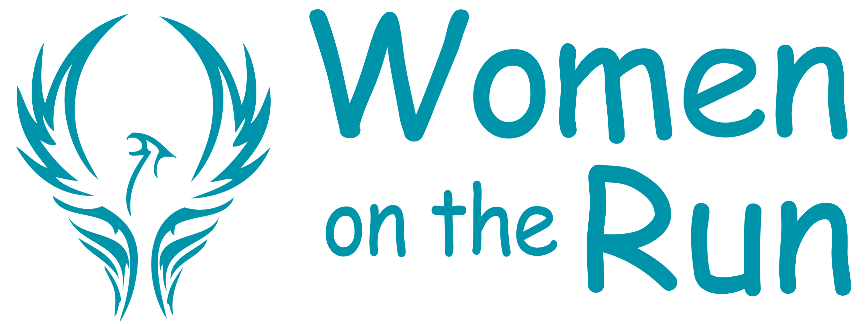 RENEWAL FORM – GROUP MEMBERSRENEWAL FORM – GROUP MEMBERSRENEWAL FORM – GROUP MEMBERSRENEWAL FORM – GROUP MEMBERSRENEWAL FORM – GROUP MEMBERSRENEWAL FORM – GROUP MEMBERSRENEWAL FORM – GROUP MEMBERSRENEWAL FORM – GROUP MEMBERSRENEWAL FORM – GROUP MEMBERSRENEWAL FORM – GROUP MEMBERSPlease print your details clearly and return to your Group Leader, or direct to Women on the Run Membership Secretary, Mike Gibson1 Tithebarn Copse Exeter EX1 3XPPlease print your details clearly and return to your Group Leader, or direct to Women on the Run Membership Secretary, Mike Gibson1 Tithebarn Copse Exeter EX1 3XPPlease print your details clearly and return to your Group Leader, or direct to Women on the Run Membership Secretary, Mike Gibson1 Tithebarn Copse Exeter EX1 3XPPlease print your details clearly and return to your Group Leader, or direct to Women on the Run Membership Secretary, Mike Gibson1 Tithebarn Copse Exeter EX1 3XPPlease print your details clearly and return to your Group Leader, or direct to Women on the Run Membership Secretary, Mike Gibson1 Tithebarn Copse Exeter EX1 3XPPlease print your details clearly and return to your Group Leader, or direct to Women on the Run Membership Secretary, Mike Gibson1 Tithebarn Copse Exeter EX1 3XPPlease print your details clearly and return to your Group Leader, or direct to Women on the Run Membership Secretary, Mike Gibson1 Tithebarn Copse Exeter EX1 3XPPlease print your details clearly and return to your Group Leader, or direct to Women on the Run Membership Secretary, Mike Gibson1 Tithebarn Copse Exeter EX1 3XPPlease print your details clearly and return to your Group Leader, or direct to Women on the Run Membership Secretary, Mike Gibson1 Tithebarn Copse Exeter EX1 3XPPlease print your details clearly and return to your Group Leader, or direct to Women on the Run Membership Secretary, Mike Gibson1 Tithebarn Copse Exeter EX1 3XPFull NameAddressPost CodePost CodePost CodePost CodePost CodePost CodePost CodePost CodePost CodeTelephone NoEmail	Date of BirthGroupGroup LeaderGroup LeaderGroup LeaderGroup LeaderI enclose my payment of £5.  I enclose my payment of £5.  I enclose my payment of £5.  I enclose my payment of £5.  I enclose my payment of £5.  I enclose my payment of £5.  I enclose my payment of £5.  I enclose my payment of £5.  I enclose my payment of £5.  I enclose my payment of £5.  Cheques to be made payable to Women on the RunCheques to be made payable to Women on the RunCheques to be made payable to Women on the RunCheques to be made payable to Women on the RunCheques to be made payable to Women on the RunCheques to be made payable to Women on the RunCheques to be made payable to Women on the RunCheques to be made payable to Women on the RunCheques to be made payable to Women on the RunCheques to be made payable to Women on the RunDeclaration:  I agree to be bound by the constitution and rules of Women on the Run.  Declaration:  I agree to be bound by the constitution and rules of Women on the Run.  Declaration:  I agree to be bound by the constitution and rules of Women on the Run.  Declaration:  I agree to be bound by the constitution and rules of Women on the Run.  Declaration:  I agree to be bound by the constitution and rules of Women on the Run.  Declaration:  I agree to be bound by the constitution and rules of Women on the Run.  Declaration:  I agree to be bound by the constitution and rules of Women on the Run.  Declaration:  I agree to be bound by the constitution and rules of Women on the Run.  Declaration:  I agree to be bound by the constitution and rules of Women on the Run.  Declaration:  I agree to be bound by the constitution and rules of Women on the Run.  SignedSignedDateDateData Protection:  This information will be kept both on paper form and on various computers for club purposes.  It will not be given to any third parties, for commercial purposes.Data Protection:  This information will be kept both on paper form and on various computers for club purposes.  It will not be given to any third parties, for commercial purposes.Data Protection:  This information will be kept both on paper form and on various computers for club purposes.  It will not be given to any third parties, for commercial purposes.Data Protection:  This information will be kept both on paper form and on various computers for club purposes.  It will not be given to any third parties, for commercial purposes.Data Protection:  This information will be kept both on paper form and on various computers for club purposes.  It will not be given to any third parties, for commercial purposes.Data Protection:  This information will be kept both on paper form and on various computers for club purposes.  It will not be given to any third parties, for commercial purposes.Data Protection:  This information will be kept both on paper form and on various computers for club purposes.  It will not be given to any third parties, for commercial purposes.Data Protection:  This information will be kept both on paper form and on various computers for club purposes.  It will not be given to any third parties, for commercial purposes.Data Protection:  This information will be kept both on paper form and on various computers for club purposes.  It will not be given to any third parties, for commercial purposes.Data Protection:  This information will be kept both on paper form and on various computers for club purposes.  It will not be given to any third parties, for commercial purposes.For Office Use OnlyFor Office Use OnlyFor Office Use OnlyFor Office Use OnlyFor Office Use OnlyFor Office Use OnlyFor Office Use OnlyFor Office Use OnlyFor Office Use OnlyFor Office Use OnlyMembership NoCard IssuedCard IssuedCard IssuedCard Issued